Lady Blundell Tray Competition Entry Information Sheet 2023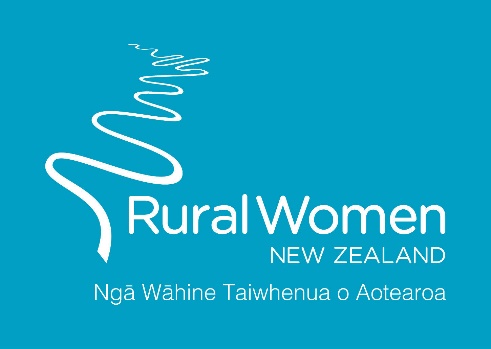 A call for nominations for this year’s competition has been made.Due Date: Entries must be received by National Office by 5pm on Friday, 6 October 2023.Announcement of the winning project will be made at the Rural Women New Zealand Annual General Meeting on Friday, 24 November.Background:The Lady Blundell Tray was presented in 1985 at the Diamond Jubilee Conference by Lady Blundell, ONZ QSO, who was the patron of WDFF during her term as the wife of the Governor General of New Zealand.  Description:This competition is for the most innovative project completed by a Branch, Group, Provincial or an individual during a one financial year period, and is awarded annually (provided the entries meet the criteria). Criteria:The project can be a one-day event or project, or an ongoing activity that is in addition to the usual members’ range of Rural Women New Zealand activities. The project may involve social work in the community, district improvements, seminars, and promotion of Rural Women New Zealand.Entry information:The details of the project must be clearly handwritten or typed, on one side of the paper only. Display and other supporting material may be submitted.  Entries can be by a power point presentation or other electronic file.  Please also include a copy of the Branch details and the number of Members in the Branch.  Please keep a copy of your entry information.All entries are returned after judging.  